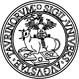 UNIVERSITÀ DEGLI STUDI DI TORINOCORSO DI LAUREA IN   SCIENZE DELL’EDUCAZIONELIBRETTO DI TIROCINIORILASCIATO A:-----------------------------------------------------------------------PROGETTO FORMATIVO NUMERO:  	  	-------------------------------------MATRICOLA: 	1.1 GESTIONE DEL TIROCINIOIl Libretto di Tirocinio deve essere compilato quotidianamente nella parte relativa alla registrazione delle ore, indicando la data, l’ora di ingresso e di uscita, il numero di ore svolte giornalmente, la descrizione dell’attività svolta, il luogo di effettuazione del tirocinio e la firma del Tutor Aziendale.COMUNICAZIONE VARIAZIONI Le date indicate sul progetto formativo, i luoghi e gli orari, sono TASSATIVI.Ogni variazione deve essere comunicata a cura del Tutor Aziendale tramite l’invio del MODULO RICHIESTA VARIAZIONI che si trova su sito del corso di laurea alla voce “tirocinio” “documenti” ed inviata alla mail: jp.scienzeumanistiche@unito.it con 3 gg di anticipo rispetto alla data di variazione prevista. CHIUSURA DEL TIROCINIOPer  il riconoscimento dei CFU di tirocinio, gli studenti devono:1. aver svolto tutte le ore di tirocinio previste dal Corso di Studio2. aver compilato il libretto di tirocinio in ogni sua parte (registro presenze, relazione del Tutor Aziendale, certificazione e valutazione del tirocinio del tutor accademico)Il libretto di tirocinio dovrà essere reso completo di tutte le firme nelle scadenze definite sul sito del corso di studi alla voce “avvisi tirocinio curriculare”, previa prenotazione all’”appello di fiscalizzazione del tirocinio” sulla MY UNITO.SPORTELLO SERVIZIO TIROCINI della SCUOLA DI SCIENZE UMANISTICHEPresso Segreteria StudentiVia Sant’Ottavio 17/4ORARIO:LU-ME-GIO-VE: 9:00-11:00   MA: 13:30-15:30@mail: jp.scienzeumanistiche@unito.it1.2 Procedura da seguire al verificarsi di un incidente durante lo svolgimento del tirocinio Il tirocinante è obbligato a dare immediata notizia di qualsiasi infortunio che gli accada, anche se di lieve entità, all’ ente ospitante e al servizio tirocini.Il tirocinante deve recarsi presso una struttura ospedaliera o dal medico curante per farsi visitare e ottenere il certificato medico, dichiarando espressamente che si tratta di infortunio sul lavoro; dovrà poi darne immediata notizia all'ente ospitante e al servizio tirocini, trasmettendo il certificato medico contenente la prognosi non appena possibile.L'Università, in caso di prognosi superiore a 3 gg dichiarata su certificato medico, è obbligata a presentare denuncia alla sede INAIL della circoscrizione competente e all'autorità locale di Pubblica Sicurezza del Comune in cui è avvenuto l'infortunio (oppure, ove manchi tale autorità, al Sindaco del Comune), entro 48 ore da quando ha avuto notizia dell'infortunio con allegato il certificato medico. In caso di morte la denuncia deve essere inoltrata entro 24 ore dall'infortunio.Anche nel caso in cui il tirocinante subisca un infortunio in itinere deve recarsi presso una struttura ospedaliera o dal medico curante per farsi visitare e ottenere il certificato medico, dichiarando espressamente che si tratta di infortunio sul lavoro; dovrà poi darne immediata notizia all'ente ospitante e al servizio Tirocini, trasmettendo il certificato medico contenente la prognosi non appena possibile.Contattare: jp.scienzeumanistiche@unito.it  tel. 011/6705794 -59461.3 REGISTRO INCONTRI TUTOR ACCADEMICO e MONITORAGGIO INTERMEDIO TUTOR AZIENDALEGli incontri con il Tutor Accademico sono previsti in 3 momenti diversi del tirocinio e  sono obbligatori: inizio, metà e termine del tirocinioPRIMA DEL SECONDO INCONTRO, il tirocinante deve chiedere al Tutor Aziendale di compilare la Scheda di monitoraggio sottostante affinché possa prenderne visione il Tutor AccademicoSCHEDA DI MONITORAGGIO INTERMEDIO SUL TIROCINIO A CURA DEL TUTOR AZIENDALE.Il tirocinante svolge con regolarità il tirocinio					Sì ⁪ No⁪Il tirocinante rispetta gli orari concordati 						Sì ⁪ No⁪Il tirocinante si attiene alle norme previste dal nido 				             Sì ⁪ No⁪Il tirocinante si relaziona in modo sufficientemente adeguato con i bambini         Sì ⁪ No⁪Il tirocinante si relaziona in modo sufficientemente adeguato con gli educatori	Sì ⁪ No⁪Il tirocinante si relaziona in modo sufficientemente adeguato con i genitori	Sì ⁪ No⁪Il tirocinante sta utilizzando l’esperienza per orientare il suo comportamento,       in direzione del miglioramento graduale delle sue competenze? 		            Sì ⁪ No⁪Eventuali criticità da segnalare____________________________________________________________________________________________________________________________________________________________________________________________________________________________________________________________________________________________Data ____________________________                                                                                             Firma del Tutor Aziendale   _______________________________1.4 REGISTRO PRESENZEDICHIARAZIONE DI AVVENUTO SVOLGIMENTO DI N° ………… ORE di TIROCINIO PRESSO L’ENTE OSPITANTE.2      Firma del Tirocinante										          Timbro e Firma Tutor Ente Ospitante…………………………………………..									…….……………………………………2: Percorso di Tirocinio di n° 300 ore totali, così strutturate:Ore di frequenza agli Incontri di Accompagnamento al Tirocinio Ore di Tirocinio operativo presso l’Ente ospitanteOre di frequenza agli Incontri di Supervisione1.5 RELAZIONE DEL TUTOR AZIENDALE  La valutazione deve essere compilata sul presente libretto e visionata dal tirocinanteGIUDIZIO SUI RISULTATI FORMATIVI RAGGIUNTI ………………………………………………………………………………………………………………………………………………………………………………………………………………………………………………………………………………………………………………………………………………………………………………………………………………………………………………………………………………………………………………………………………………………………………………………………………………………………………………………………………………………………………………………………………………………………………………………………………………………………………………………………………………………………………………………………………………………………………………………………………………………………………………………………………………………………………………………………………………………………………………………………………………………………………………………………………………………………………………………………………………………………………………………………………………………………………………………………………………………………………………………………………………………………………………………………………………………………………………………………………………………………………………………………………………………………………………………………………………………………………………………………………………………………………………………………………………………………………………………………………………………………………………………………………………………………………………………………………………………………………………………………………………………………………………………………………………………………………………………………………………………………………………………………………………………………………………………………………………………………………………………………………………………………………………………………………………………………………………………………………………………………………………………………………………………………………………………………………………………………DATA:	TIMBRO E FIRMA DEL TUTOR ENTE OSPITANTE	1.6 CERTIFICAZIONE E VALUTAZIONE DEL TIROCINIO – TUTOR ACCADEMICOLO/LA STUDENTE/STUDENTESSA ___________________________________________________	 MATRICOLA _______________ HA SVOLTO UN PERIODO DI TIROCINIO DI 	ORE NEL PERIODO DAL __________	 AL 	PRESSO L’ENTE	 SULLA BASE DELLA DOCUMENTAZIONE PRODOTTA DALLO STUDENTE/DALLA STUDENTESSA, DEL GIUDIZIO FORMULATO DAL TUTOR DELL’ENTE E DELLA VALUTAZIONE ESPRESSA DAL TUTOR ACCADEMICO, SI ATTESTA CHE LO STUDENTE/LA STUDENTESSA:a) HA RAGGIUNTO IN MODO SODDISFACENTE GLI OBIETTIVI PREVISTIb) NON HA RAGGIUNTO GLI OBIETTIVI PREVISTIDATA 	FIRMA DEL TUTOR ACCADEMICO	1.7 RICEVUTA SERVIZIO JOB PLACEMENTSi attesta che lo studente/la studentessa 	N° matricola 	ha consegnato in data odierna presso l’ufficio tirocini la documentazione relativa al tirocinio.Torino	Per la Commissione Tirocini	INCONTRODATAFIRMA TUTOR ACCADEMICONote:1° INCONTROINCONTRODATAFIRMA TUTOR ACCADEMICONote:2° INCONTRO3° INCONTROgg/mm/aadallealletotale ore giornataBreve descrizione attività svoltasedefirma tirocinantefirma Tutor AziendaleTotale ore dellapagina…………..gg/mm/aadallealletotale ore giornataBreve descrizione attività svoltasedefirma tirocinantefirma Tutor AziendaleTotale ore dellapagina…………..gg/mm/aadallealletotale ore giornataBreve descrizione attività svoltasedefirma tirocinantefirma Tutor AziendaleTotale ore dellapagina…………..gg/mm/aadallealletotale ore giornataBreve descrizione attività svoltasedefirma tirocinantefirma Tutor AziendaleTotale ore dellapagina…………..gg/mm/aadallealletotale ore giornataBreve descrizione attività svoltasedefirma tirocinantefirma Tutor AziendaleTotale ore dellapagina…………..gg/mm/aadallealletotale ore giornataBreve descrizione attività svoltasedefirma tirocinantefirma Tutor AziendaleTotale ore dellapagina…………..gg/mm/aadallealletotale ore giornataBreve descrizione attività svoltasedefirma tirocinantefirma Tutor AziendaleTotale ore dellapagina…………..gg/mm/aadallealletotale ore giornataBreve descrizione attività svoltasedefirma tirocinantefirma Tutor AziendaleTotale ore dellapagina…………..gg/mm/aadallealletotale ore giornataBreve descrizione attività svoltasedefirma tirocinantefirma Tutor AziendaleTotale ore dellapagina…………..gg/mm/aadallealletotale ore giornataBreve descrizione attività svoltasedefirma tirocinantefirma Tutor AziendaleTotale ore dellapagina…………..